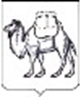 ТЕРРИТОРИАЛЬНАЯ ИЗБИРАТЕЛЬНАЯ КОМИССИЯСОСНОВСКОГО РАЙОНАРЕШЕНИЕ16 июня 2023 года                                                                                            № 76/673-5с. ДолгодеревенскоеОб утверждении календарного плана мероприятий по подготовке и проведению выборов депутатов Совета депутатов сельского поселения Новый Кременкуль четвертого созыва На основании решения Совета депутатов сельского поселения Новый Кременкуль №7 от 11 июня 2023 года «О назначении выборов депутатов Совета депутатов сельского поселения Новый Кременкуль четвертого созыва», руководствуясь законом Челябинской области №36-ЗО от 29 июня 2006 года «О муниципальных выборах в Челябинской области», территориальная избирательная комиссия Сосновского района РЕШИЛА:1. Утвердить календарный план мероприятий по подготовке и проведению выборов депутатов Совета депутатов сельского поселения Новый Кременкуль четвертого созыва (прилагается).2. Направить настоящее решение в избирательную комиссию Челябинской области для размещения в информационно-телекоммуникационной сети «Интернет».3. Контроль за исполнением настоящего решения возложить на председателя территориальной избирательной комиссии Сосновского района Корниенко Т.Б.Председатель комиссии                                                                            Т.Б. КорниенкоСекретарь комиссии                                                                                И.М. ЩастливаяКАЛЕНДАРНЫЙ ПЛАНмероприятий по подготовке и проведению выборов депутатов Совета депутатов сельского поселения Новый Кременкуль четвертого созыва Приложениек решению территориальнойизбирательной комиссииСосновского районаот 16 июня 2023 года №76/673-5УТВЕРЖДЕНрешением территориальной избирательной комиссии Сосновского районаот 16 июня 2023 года №76/673-5Дата назначения выборов  Дата официального опубликования решенияо назначении выборов 11 июня 2023 года  16 июня 2023 года  Единый день голосования   10 сентября 2023 года№п/пСодержание мероприятияСрокиисполненияИсполнителиНАЗНАЧЕНИЕ ВЫБОРОВНАЗНАЧЕНИЕ ВЫБОРОВНАЗНАЧЕНИЕ ВЫБОРОВ1Назначение выборов депутатов Совета депутатов сельского поселения Новый Кременкуль четвертого созыва 11 июня 2023 годаСовет депутатов сельского поселения Новый Кременкуль четвертого созыва 2Направление в территориальную избирательную комиссию Сосновского района решение о назначении выборов11 июня 2023 годаСовет депутатов сельского поселения Новый Кременкуль четвертого созыва3Опубликование решения о назначении выборов депутатов Совета депутатов сельского поселения Новый Кременкуль четвертого созыва 16 июня 2023 годаСовет депутатов сельского поселения Новый Кременкуль четвертого созыва ИЗБИРАТЕЛЬНЫЕ УЧАСТКИИЗБИРАТЕЛЬНЫЕ УЧАСТКИИЗБИРАТЕЛЬНЫЕ УЧАСТКИИЗБИРАТЕЛЬНЫЕ УЧАСТКИ4Уточнение перечня избирательных участков и их границ26 июня 2023 годаГлава Сосновского муниципального района 5Опубликование списков избирательных участков с указанием их границ и номеров, мест нахождения участковых избирательных комиссий и помещений для голосованияНе позднее31 июля 2023 года (не позднее чем за 40 дней до дня голосования)Глава Сосновского муниципального районаСПИСКИ   ИЗБИРАТЕЛЕЙСПИСКИ   ИЗБИРАТЕЛЕЙСПИСКИ   ИЗБИРАТЕЛЕЙСПИСКИ   ИЗБИРАТЕЛЕЙ6Представление сведений о зарегистрированных избирателях в территориальную избирательную комиссию для составления списков избирателейПосле назначения дня голосования, но не позднее 11 июля 2023 годаГлава Сосновского муниципального района7Информирование территориальной избирательной комиссии об изменениях в ранее представленных сведениях об избирателяхЕженедельно со дня представления сведений, а за 10 и менее дней до дня голосования - ежедневноГлава Сосновского муниципального района8Составление списков избирателей отдельно по каждому избирательному участкуНе позднее 30 августа 2023 года (не позднее чем за 10 дней до дня голосования)Территориальная избирательная комиссия9Передача первых экземпляров списков избирателей соответствующим участковым избирательным комиссиямНе позднее30 августа 2023 года(не позднее чем за 10 дней до дня голосования)Территориальная избирательная комиссия10Представление избирателям списков избирателей для ознакомления и дополнительного уточненияС 30 августа 2023 года и до окончания времени голосованияУчастковые избирательные комиссии11Направление в территориальную либо участковые избирательные комиссии сведений об избирателях для уточнения списка избирателейС 30 августа 2023 года – за 10 и менее дней ежедневноИзбирательная комиссия Челябинской области, Управление по вопросам миграции ГУ МВД России по Челябинской области, орган записи актов гражданского состояния, военный комиссар, глава Сосновского муниципального района, суды12Предоставление в участковую избирательную комиссию личного письменного заявления о включении в список избирателей на избирательном участке, определенном решением избирательной комиссии, организующей подготовку и проведение выборов в органы местного самоуправленияС 30 августа 2023 года и не позднее, чем в день голосования  10 сентября Избиратели, не имеющие регистрации по месту жительства в пределах Российской Федерации, 
но зарегистрированные 
по месту временного пребывания на территории муниципального образования Челябинской области   13Предоставление в участковую избирательную комиссию личного письменного заявления о включении в список избирателей по месту нахождения общежития (образовательного учреждения)Не позднее 6 сентября 2023 года (не позднее чем за три дня до дня голосования)Избиратели, обучающиеся 
по очной форме обучения 
и зарегистрированные 
по месту пребывания 
в общежитии 
(по месту нахождения образовательного учреждения)   14Рассмотрение заявлений избирателей о включении в список избирателей, о любой ошибке или неточности в сведениях о них, внесенных в список избирателейВ течение 24 часов с момента обращения, а в день голосования - в течение 2-х часов с момента обращения, но не позднее момента окончания голосованияУчастковые избирательные комиссии15Оформление отдельных книг списка избирателей (в случае разделения списка на отдельные книги)Не позднее 9 сентября 2023 года(не позднее дня, предшествующего дню голосования)Участковые избирательные комиссии16Подписание выверенного и уточненного списка избирателей и его заверение печатью участковой избирательной комиссииНе позднее чем в 18.00 часов по местному времени9 сентября 2023 года (не позднее дня, предшествующего дню голосования)Участковые избирательные комиссииИЗБИРАТЕЛЬНЫЕ КОМИССИИИЗБИРАТЕЛЬНЫЕ КОМИССИИИЗБИРАТЕЛЬНЫЕ КОМИССИИИЗБИРАТЕЛЬНЫЕ КОМИССИИ  17Возложение полномочий окружной избирательной комиссии на территориальную избирательную комиссиюНе позднее дня опубликования в средствах массовой информации решения о назначения выборовТерриториальная избирательная комиссия  18Приостановление полномочий членов избирательных комиссий, участвующих в подготовке и проведении выборов, -  в случае наступления обстоятельств, указанных в подпунктах «ж», «к» и «л» пункта 1 статьи 29    ФЗ-67Со дня наступления указанных обстоятельствИзбирательная комиссия, в отношении члена которой действует указанное обстоятельство  19Ограничение подачи заявления члена комиссии с правом решающего голоса заявления о сложении своих полномочий, за исключением, когда оно подается в связи с вынужденными обстоятельствами.С 30 августа 2023 годаВ период за 10 дней до дня (первого дня) голосования и заканчивается в день установления итогов голосования, определения результатов выборовЧлены территориальной и участковых избирательных комиссий с правом решающего голосаИЗБИРАТЕЛЬНЫЕ ОБЪЕДИНЕНИЯИЗБИРАТЕЛЬНЫЕ ОБЪЕДИНЕНИЯИЗБИРАТЕЛЬНЫЕ ОБЪЕДИНЕНИЯИЗБИРАТЕЛЬНЫЕ ОБЪЕДИНЕНИЯ20Подготовка и направление запроса в Управление Министерства юстиции РФ по Челябинской области о политических партиях, их региональных отделениях, имеющих право принимать участие в выборах в качестве избирательного объединенияВ день принятия решения о назначении выборов(11 июня 2023 года)Территориальная избирательная комиссия 21Опубликование в газете и размещение на сайте в сети «Интернет» списка политических партий, их региональных отделений, имеющих право принимать участие в выборах в качестве избирательного объединенияНе позднеечем через три дня со дня официального опубликования решения о назначении выборов(19 июня 2023 года)Управление Министерства юстиции РФ по Челябинской области22Направление в территориальную избирательную комиссию      списка политических партий, их региональных отделений, имеющих право принимать участие в выборах в качестве избирательных объединенийНе позднеечем через три дня со дня официального опубликования решения о назначении выборов(19 июня 2023 года)Управление Министерства юстиции РФ по Челябинской области  23Извещение избирательной комиссии, организующей подготовку и проведение выборов в органы местного самоуправления о проведении мероприятий, связанных с выдвижением кандидатовНе позднее, чем 
за один день 
до проведения мероприятия при его проведении в пределах населенного пункта, в котором расположена избирательная комиссия, и не позднее, чем за три дня до проведения мероприятия при его проведении за пределами указанного населенного пунктаИзбирательные объединенияВЫДВИЖЕНИЕ И РЕГИСТРАЦИЯ КАНДИДАТОВВЫДВИЖЕНИЕ И РЕГИСТРАЦИЯ КАНДИДАТОВВЫДВИЖЕНИЕ И РЕГИСТРАЦИЯ КАНДИДАТОВВЫДВИЖЕНИЕ И РЕГИСТРАЦИЯ КАНДИДАТОВ24Самовыдвижение кандидатов Не ранее 16 июня 2023 года и не позднее 6 июля 2023 года (до 18.00 часов по местному времени) Граждане РФ, обладающие пассивным избирательным правом25Выдвижение кандидатов избирательными объединениямиНе ранее 16 июня 2023 года и не позднее 6 июля 2023 года (до 18.00 часов по местному времени)Избирательные объединения26Представление в территориальную избирательную комиссию с полномочиями окружной избирательной комиссии документов на выдвижение при самовыдвижении кандидатов, при выдвижении кандидатов избирательными объединениями  Не ранее 16 июня 2023 года и не позднее 6 июля 2023 года (до 18.00 часов по местному времени)Кандидаты27Представление в территориальную избирательную комиссию с полномочиями окружной избирательной комиссии, заявления о согласии баллотироваться по соответствующему избирательному округу и иных документовНе ранее 16 июня 2023 года и не позднее 6 июля 2023 года (до 18.00 часов по местному времени)Кандидат, выдвинутый избирательным объединением28Выдача кандидату письменного подтверждения о приеме документов В день поступления соответствующих документовТерриториальная избирательная комиссия с полномочиями окружной избирательной комиссии29Предоставление ответа на обращение избирательной комиссии, организующей подготовку и проведение выборов в органы местного самоуправления о проверке достоверности сведений о кандидатахВ течение 10 дней; 
За 10 и менее дней 
до дня голосования 
- в срок, установленный избирательной комиссиейГУ МВД России
по Челябинской областиУчебные заведения30Принятие решения о регистрации уполномоченных представителей кандидатов по финансовым вопросам В трехдневный срок с момента представления документовТерриториальная избирательная комиссия с полномочиями окружной избирательной комиссии31Представление в территориальную избирательную комиссию с полномочиями окружной избирательной комиссии документов для регистрации кандидатов Не ранее 7 июля 2023 года и не позднее 16 июля 2023 года (до 18 часов по местному времени)Кандидаты32Выдача кандидату подтверждения в письменной форме о приеме документов для регистрацииПосле приема избирательных документов для регистрации кандидатаТерриториальная избирательная комиссия с полномочиями окружной избирательной комиссии33Извещение кандидата о выявлении неполноты сведений о кандидате, отсутствии каких-либо документов или не соблюдения требований Закона к оформлению представленных документовНе позднее чем за три дня до заседания комиссии, на котором должен рассматриваться вопрос о регистрации кандидатаТерриториальная избирательная комиссия с полномочиями окружной избирательной комиссии34Реализация права на внесение уточнений и дополнений в документы, представленные для регистрацииНе позднее чем за один день до заседания, на котором должен рассматриваться вопрос о регистрации кандидатаКандидаты35Принятие решения о регистрации кандидатов либо об отказе в регистрацииНе позднее чем в10 дневный срок со дня приема необходимых для регистрации документовТерриториальная избирательная комиссия с полномочиями окружной избирательной комиссии36Выдача кандидату копии решения с изложением оснований отказа в регистрации кандидата (в случае отказа в регистрации)В течение одних сутокс момента принятия решенияТерриториальная избирательная комиссия с полномочиями окружной избирательной комиссии37Выдача каждому кандидату удостоверения о регистрации с указанием даты и времениСразу после регистрацииТерриториальная избирательная комиссия с полномочиями окружной избирательной комиссии38Передача в средства массовой информации сведений о зарегистрированных кандидатах для опубликованияВ течение 48 часов после регистрацииТерриториальная избирательная комиссия с полномочиями окружной избирательной комиссии39Размещение на стендах в помещениях избирательных комиссий информации о зарегистрированных кандидатах Не позднее 25 августа 2023 года(не позднее чем за 15 дней до дня голосования)Территориальная избирательная комиссияСТАТУС КАНДИДАТОВСТАТУС КАНДИДАТОВСТАТУС КАНДИДАТОВСТАТУС КАНДИДАТОВ40Представление в территориальную избирательную комиссию с полномочиями окружной избирательной комиссии зарегистрированными кандидатами, находящимися на государственной или муниципальной службе либо работающими в организациях, осуществляющих выпуск средств массовой информации, заверенных копий приказов (распоряжений) об освобождении их от выполнения должностных или служебных обязанностей на время участия в выборахНе позднее чем через5 дней со дня регистрацииЗарегистрированный кандидат, находящийся 
на государственной или муниципальной службе либо работающий 
в организациях, осуществляющих выпуск средств массовой информации41Назначение доверенных лиц кандидата  После выдвижения кандидатаКандидат, избирательное объединение42Регистрация доверенных лиц кандидатаВ течение пяти дней со дня поступления письменного заявления кандидата с заявлениями граждан о согласии быть доверенными лицамиТерриториальная избирательная комиссия с полномочиями окружной избирательной комиссии43Полномочия доверенных лицНачинаются со дня регистрации Территориальная избирательная комиссия с полномочиями окружной избирательной комиссии44Реализация права кандидата отозвать назначенное им доверенное лицоВ любое время после выдвиженияКандидат, избирательное объединение45Реализация права кандидата на снятие своей кандидатурыНе позднее 4 сентября 2023 года(не позднее чем за 5 дней до дня голосования), а при наличии вынуждающих к тому обстоятельств - не позднее 8 сентября 2023 года (не позднее чем за один день до дня голосования)Кандидат46Реализация права избирательного объединения отозвать кандидата, выдвинутого по избирательному округу Не позднее 4 сентября 2023 года(не позднее чем за 5 дней до дня голосования)Избирательное объединение47Принятие решения об аннулировании регистрации кандидата, снявшего свою кандидатуруПосле поступления письменного заявления кандидата о снятии своей кандидатурыТерриториальная избирательная комиссия с полномочиями окружной избирательной комиссии48Представление списка назначенных наблюдателей (не более трех наблюдателей) в территориальную и участковую избирательную комиссию Не позднее 6 сентября 2023 года(не позднее чем за три дня до первого дня голосования)Избирательное объединение, зарегистрированный кандидат, субъект общественного контроля49Представление направления в избирательную комиссию, в которую был назначен наблюдатель9 и 10 сентября 2023 года в день, предшествующий дню голосования (досрочного голосования), либо непосредственно в день голосованияНаблюдательИНФОРМИРОВАНИЕ ИЗБИРАТЕЛЕЙ И ПРЕДВЫБОРНАЯ АГИТАЦИЯИНФОРМИРОВАНИЕ ИЗБИРАТЕЛЕЙ И ПРЕДВЫБОРНАЯ АГИТАЦИЯИНФОРМИРОВАНИЕ ИЗБИРАТЕЛЕЙ И ПРЕДВЫБОРНАЯ АГИТАЦИЯИНФОРМИРОВАНИЕ ИЗБИРАТЕЛЕЙ И ПРЕДВЫБОРНАЯ АГИТАЦИЯ50Представление территориальной избирательной комиссии перечня муниципальных организаций телерадиовещания и муниципальных периодических печатных изданий, обязанных предоставлять эфирное время, печатную площадь для проведения предвыборной агитацииНе позднее 26 июня 2023 годаУправление федеральной службы по надзору за соблюдением законодательства в сфере массовых коммуникаций и охраны культурного наследия по Уральскому федеральному округу51Опубликование перечня муниципальных организаций телерадиовещания и муниципальных периодических печатных изданий, обязанных предоставлять эфирное время, печатную площадь для проведения предвыборной агитацииНе позднее 1 июля 2023 годаТерриториальная избирательная комиссия52Опубликование сведений о размерах и других условиях оплаты эфирного времени и печатной площади. Представление в территориальную избирательную комиссию указанных сведений с уведомлением о готовности предоставить эфирное время, печатную площадь для проведения предвыборной агитацииНе позднее 16 июля 2023 годаОрганизации телерадиовещания, редакции периодических печатных изданий53Опубликование сведений о размерах и других условиях оплаты работ или услуг организациями, индивидуальными предпринимателями. Предоставление в территориальную избирательную комиссию указанных сведенийНе позднее 16 июля 2023 годаОрганизации, индивидуальные предприниматели, выполняющие работы или оказывающие услуги по изготовлению печатных агитационных материалов54Проведение жеребьевки в целях определения дат публикаций предвыборных агитационных материалов зарегистрированных кандидатов По завершении регистрации, но не позднее10 августа 2023 года(не позднее чем за 30 дней до дня голосования)Территориальная избирательная комиссия с участием представителей редакций муниципальных периодических печатных изданий55Агитационный периодСо дня выдвижения кандидата до 24.00 часов по местному времени 9 сентября 2023 годаГраждане РФ, кандидаты56Предвыборная агитация в периодических печатных изданияхС 12 августадо ноля часов9 сентября 2023 года (в период, который начинается за 28 дней до дня голосования и прекращается в ноль часов по местному времени за одни сутки до дня голосования)Зарегистрированные кандидаты57Рассмотрение заявок на предоставление помещений для проведения встреч зарегистрированных кандидатов, их доверенных лиц с избирателямиВ течение трех днейсо дня подачи заявкиГосударственные органы, органы местного самоуправления, собственники, владельцы помещений58Подача и рассмотрение уведомлений организаторов митингов, демонстраций, шествий и пикетирования, носящих агитационный характерВ соответствии с положением Федерального закона от 19 июня 2004 года №54-ФЗ «О собраниях, митингах, демонстрациях, шествиях и пикетированиях»Организаторы публичного мероприятия, органы местного самоуправления59Уведомление в письменной форме территориальной избирательной комиссии о факте предоставления помещения зарегистрированному кандидату, об условиях, на которых оно было предоставлено, когда это помещение может быть предоставлено в течение агитационного периода другим зарегистрированным кандидатамНе позднее дня, следующего за днем предоставления помещенияСобственники, владельцы помещений60Размещение в сети «Интернет» или иным способом доведение до сведения других кандидатов информации, содержащейся в уведомлении о факте предоставления помещения зарегистрированному кандидату, об условиях, на которых оно было предоставлено, когда это помещение может быть предоставлено в течение агитационного периода другим зарегистрированным кандидатам В течение двух суток с момента получения уведомления о факте предоставления помещенияТерриториальная избирательная комиссия61Предоставление в территориальную избирательную комиссию экземпляров предвыборных печатных агитационных материалов или их копий, экземпляров аудиовизуальных агитационных материалов, фотографий, иных агитационных материаловДо начала распространений соответствующих материаловКандидаты62Выделение и оборудование на территории каждого избирательного участка специальных мест для размещения предвыборных печатных агитационных материаловНе позднее 10 августа 2023 года(не позднее чем за 30 дней до дня голосования)Органы местного самоуправления по предложению территориальной избирательной комиссии63Размещение на стендах в помещениях для голосования информации о зарегистрированных кандидатахНе позднее 25 августа 2023 года(не позднее чем за 15 дней до дня голосования) в территориальной избирательной комиссии и не позднее 30 августа 2023 года,в участковой избирательной комиссииТерриториальная избирательная комиссия64Публикация политической партией, выдвинувшей зарегистрированных кандидатов, своей предвыборной программы (не менее чем в одном государственном периодическом печатном издании), размещение ее в сети «Интернет»Не позднее 30 августа 2023 года(не позднее, чем за 10 дней до дня голосования)Политические партии65Запрет на опубликование (обнародование) результатов опросов общественного мнения, прогнозов результатов выборов, иных исследований, связанных с проводимыми выборами, в том числе их размещение в информационно-телекоммуникационных сетях общего пользования (включая сеть «Интернет»)С 5 по 9 сентября 2023 года(в течение пяти дней до дня голосования, а также в день голосования 10 сентября 2023 года)Редакции средств массовой информации, граждане и организации, осуществляющие опубликование (обнародование) результатов опросов общественного мнения66Представление в территориальную избирательную комиссию Челябинской области данных учета объемов и стоимости эфирного времени, печатной площади, предоставленных зарегистрированным кандидатам для проведения предвыборной агитацииНе позднее 20 сентября 2023 года(не позднее чем через 10 дней со дня голосования)Организации телерадиовещания и редакции периодических печатных изданийФИНАНСИРОВАНИЕ ВЫБОРОВ И ИЗБИРАТЕЛЬНОЙ КАМПАНИИ КАНДИДАТАФИНАНСИРОВАНИЕ ВЫБОРОВ И ИЗБИРАТЕЛЬНОЙ КАМПАНИИ КАНДИДАТАФИНАНСИРОВАНИЕ ВЫБОРОВ И ИЗБИРАТЕЛЬНОЙ КАМПАНИИ КАНДИДАТАФИНАНСИРОВАНИЕ ВЫБОРОВ И ИЗБИРАТЕЛЬНОЙ КАМПАНИИ КАНДИДАТА67Выделение необходимых денежных средств из местного бюджета на подготовку и проведение выборовНе позднее чем в10-дневный срок со дня официального опубликования решения о назначении выборовГлава сельского поселения Новый Кременкуль68Распределение средств, выделенных на подготовку и проведение выборов, между участковыми избирательными комиссиямНе позднее25 августа 2023 года(не позднее, чем за 15 дней до дня голосования)Территориальная избирательная комиссия69Представление участковыми избирательными комиссиями финансовых отчётов о поступлении и расходовании средств, выделенных на подготовку и проведение выборовНе позднее20 сентября 2023 года(не позднее чем через 10 дней со дня голосования)Участковые избирательные комиссии70Представление территориальной избирательной комиссией финансового отчёта о расходовании бюджетных средств, выделенных на подготовку и проведение выборовНе позднее чем через два месяца со дня официального опубликования результатов выборовТерриториальная избирательная комиссия71Выдача кандидату документа для открытия специального избирательного счетаНезамедлительно после уведомления избирательной комиссии о выдвижении кандидатаТерриториальная избирательная комиссия72Открытие кандидатами специального избирательного счета для формирования своего избирательного фондаПосле письменного уведомления о выдвижении и до представления документов для регистрацииКандидаты73Возврат пожертвования жертвователю в полном объеме в случае, если внесено гражданином или юридическим лицом, не имеющими права осуществлять такое пожертвование, либо если пожертвование внесено с нарушением правил оформления платежного документаНе позднее чем 
через 10 дней 
со дня поступления пожертвования 
на специальный избирательный счетКандидат, 
уполномоченный представитель кандидата 
по финансовым вопросам74Возврат части пожертвования жертвователю в случае, оно внесено в размере, превышающем установленный максимальный размер пожертвованияНе позднее чем 
через 10 дней 
со дня поступления пожертвования 
на специальный избирательный счетКандидат, 
уполномоченный представитель кандидата 
по финансовым вопросам75Перечисление в доход местного бюджета пожертвования, внесенного анонимным жертвователемНе позднее чем 
через 10 дней 
со дня поступления пожертвования 
на специальный избирательный счетКандидат, 
уполномоченный представитель кандидата 
по финансовым вопросам76Осуществление на безвозмездной основе проверки сведений, указанных гражданами и юридическими лицами при внесении (перечислении) добровольных пожертвований в избирательные фонды.Сообщение о результатах проверки в избирательную комиссию, направившую представлениеВ пятидневный срок 
со дня поступления 
представления
избирательной 
комиссии
муниципального 
образованияУФМС России по Челябинской областиУФНС России 
по Челябинской областиУправление Минюста России по Челябинской области77Представление в территориальную избирательную комиссию сведений о поступлении средств на специальные избирательные счета кандидатов и о расходовании этих средствНе реже одного раза в неделю, а с 30 августа 2023 года – не реже одного раза в три операционных дняФилиал ПАО «Сбербанк России»78Представление заверенных копий первичных финансовых документов, подтверждающих поступление средств в избирательные фонды кандидатов и расходование этих средствВ трехдневный срок,а с 6 сентября 2023 года – немедленно (в трехдневный срок, а за 3 дня до первого дня голосования – немедленно)Филиал ПАО «Сбербанк России» по представлению соответствующей избирательной комиссии, а по соответствующему избирательному фонду – также по требованию кандидата79Прекращение финансовых операций по оплате расходов со специальных избирательных счетов кандидатов 10 сентября 2023 года(прекращаются в день голосования)Филиал ПАО «Сбербанк России»80Представление в территориальную избирательную комиссию итогового финансового отчета кандидатовНе позднее чем через 30 дней со дня официального опубликования результатов выборовКандидаты81Передача в редакции СМИ для опубликования копий финансовых отчетов зарегистрированных кандидатовНе позднее чем через пять дней со дня их полученияТерриториальная избирательная комиссия82Опубликование финансовых отчетов кандидатов в периодическом печатном изданииВ месячный срок со дня получения отчетовРедакции периодических печатных изданий83Возврат неизрасходованных денежных средств, находящихся на специальном избирательном счёте, гражданам и юридическим лицам, осуществившим добровольные пожертвования в избирательные фонды кандидатовДо представления итогового финансового не позднее10 октября 2023 г(по истечении 30 дней со дня официального опубликования результатов выборов)Кандидаты84Перечисление в доход местного бюджета денежных средств, оставшихся на специальных избирательных счетах кандидатовНе позднее9 ноября 2023 года(по истечении 60 дней со дня голосования по письменному указанию соответствующей избирательной комиссии)Филиал ПАО «Сбербанк России»по письменному указанию соответствующей комиссииГОЛОСОВАНИЕ И ОПРЕДЕЛЕНИЕ РЕЗУЛЬТАТОВ ВЫБОРОВГОЛОСОВАНИЕ И ОПРЕДЕЛЕНИЕ РЕЗУЛЬТАТОВ ВЫБОРОВГОЛОСОВАНИЕ И ОПРЕДЕЛЕНИЕ РЕЗУЛЬТАТОВ ВЫБОРОВГОЛОСОВАНИЕ И ОПРЕДЕЛЕНИЕ РЕЗУЛЬТАТОВ ВЫБОРОВ85Утверждение формы, текста, числа избирательных бюллетеней, а также порядка осуществления контроля за изготовлением бюллетеней избирательных бюллетеней для голосованияНе позднее 17 августа 2023 года(не позднее чем за 23 дня до дня голосования)Территориальная избирательная комиссия86Изготовление избирательных бюллетенейНе позднее25 августа 2023 года(не позднее чем за 15 дней до дня голосования)Полиграфическая организация по распоряжению территориальной избирательной комиссии87Принятие решения о месте и времени передачи избирательных бюллетеней членам территориальной избирательной комиссии, уничтожение лишних избирательных бюллетеней (при их выявлении)Не позднее чем за два дня до дня получения избирательных бюллетеней от полиграфической организацииТерриториальная избирательная комиссия88Передача полиграфической организацией избирательных бюллетеней территориальной избирательной комиссииНе позднее 28 августа 2023 годаПолиграфическая организация89Оповещение о месте и времени передачи избирательных бюллетеней от вышестоящей комиссии к нижестоящим:членов избирательной комиссии;кандидатов, фамилии которых внесены в бюллетень; представители избирательных объединений Не позднее чем за один день до дня передачи избирательных бюллетеней нижестоящей избирательной комиссией Территориальная избирательная комиссия90Передача избирательных бюллетеней участковым избирательным комиссиямНе позднее8 сентября 2023 года(не позднее чем за один день до дня голосованияНе позднее 4 сентября 2023 года(при проведении досрочного голосования)Территориальная избирательная комиссия91Образование группы контроля за использованием ГАС «Выборы»После перевода территориального фрагмента Государственной автоматизированной системы Российской Федерации «Выборы» на соответствующей территории Челябинской области в режим подготовки и проведения выборов в единый день голосования 10 сентября 2023 года и его использования в этом режиме Не позднее30 августа 2023 годаТерриториальная избирательная комиссия92Проведение досрочного голосования Проведение досрочного голосования Проведение досрочного голосования 92В помещении избирательной комиссии, организующей подготовку и проведение выборов в органы местного самоуправленияС 30 августа по 5 сентября 2023 года Территориальная избирательная комиссия92в помещениях участковых избирательных комиссийС 6 сентября по 9 сентября 2023 года Участковые избирательные комиссии93Оповещение избирателей о дне, времени и месте голосованияНе позднее30 августа 2023 года(не позднее чем за 10 дней до дня голосования)Территориальная и участковые избирательные комиссии94Подача в участковые избирательные комиссии заявлений избирателей о голосовании вне помещения для голосованияС 31 августа и до 14.00 часов по местному времени 10 сентября 2023 года(в течение 10 дней до дня голосования, но не позднее чем за шесть часов до окончания времени голосования)Избиратели, которые имеют право быть включенными или включены в список избирателей на соответствующем избирательном участке и не могут по уважительным причинам (по состоянию здоровья, инвалидности) самостоятельно прибыть в помещение для голосования95Проведение голосования10 сентября 2023 года с 8.00 до 20.00 часов по местному времениУчастковые избирательные комиссии96Подсчёт голосов избирателей и составление протоколов об итогах голосованияНачинается сразу после окончания голосования и проводится без перерыва до установления итогов голосованияУчастковые избирательные комиссии97Подписание протокола об итогах голосования на избирательном участкеНа итоговом заседании участковой комиссииЧлены участковой избирательной комиссии с правом решающего голоса98Выдача заверенных копий протокола участковой избирательной комиссии об итогах голосованияНемедленно после подписания протокола об итогах голосованияУчастковые избирательные комиссии при обращении соответствующих лиц99Определение результатов выборов по избирательным округамПосле получения протоколов от участковых избирательных комиссийОкружная избирательная комиссия100Извещение о результатах выборов зарегистрированных кандидатов, избранных депутатамиНезамедлительно после подписания протокола о результатах выборовТерриториальная избирательная комиссия101Представление в соответствующую избирательную комиссию копии приказа (иного документа) об освобождении от обязанностей, несовместимых со статусом депутатаВ пятидневный срок после получения извещения кандидата о результатах выборовИзбранные и зарегистрированные кандидаты102Регистрация избранных депутатов и выдача им удостоверений об избранииВ течение пяти дней после официального опубликования результатов выборов и представления зарегистрированным кандидатом копии приказа (иного документа) об освобождении от обязанностей, несовместимых со статусом депутатаТерриториальная избирательная комиссия103Направление общих данных о результатах выборов в средства массовой информацииВ течение одних суток после определения результатов выборовТерриториальная избирательная комиссия104Официальное опубликование результатов выборов, а также данных о числе голосов избирателей, полученных каждым из кандидатов Не позднее 10 октября 2023 года(не позднее чем через один месяц со дня голосования)Территориальная избирательная комиссия105Официальное опубликование полных данных, содержащихся в протоколах избирательных комиссийНе позднее 8 ноября 2023 года(в течение двух месяцев со дня голосования)Территориальная избирательная комиссияСРОКИ ПОДАЧИ И РАССМОТРЕНИЯ ЖАЛОБ И ЗАЯВЛЕНИЙСРОКИ ПОДАЧИ И РАССМОТРЕНИЯ ЖАЛОБ И ЗАЯВЛЕНИЙСРОКИ ПОДАЧИ И РАССМОТРЕНИЯ ЖАЛОБ И ЗАЯВЛЕНИЙСРОКИ ПОДАЧИ И РАССМОТРЕНИЯ ЖАЛОБ И ЗАЯВЛЕНИЙ106Подача жалоб на решение, действие (бездействие) избирательной комиссии, участвующей в проведении выборов, по иным вопросам (кроме регистрации, отказа в регистрации кандидата/ списка кандидатов) В период избирательной кампании – в течение 15 дней со дня принятия обжалуемого решения (постановления).После завершения избирательной кампании - в течение 30 дней со дня принятия обжалуемого решения (постановления)Избиратели, кандидаты, их доверенные лица, избирательные объединения и их доверенные лица, иные общественные объединения, наблюдатели107Реализация права на обжалование в избирательную комиссию Челябинской области решения окружной избирательной комиссии об отказе в регистрации кандидатаВ течение 5 дней со дня принятия обжалуемого решенияКандидаты, территориальная избирательная комиссия с полномочиями окружной избирательной комиссии108Принятие решений по жалобам на решение комиссии об отказе в регистрации кандидатаНе позднее чем в семидневный срокИзбирательная комиссия Челябинской области109Реализация права на обжалование в суд соответствующего уровня решения окружной избирательной комиссии о регистрации либо об отказе в регистрации кандидатаВ течение 10 дней со дня принятия обжалуемого решения, а в случае если решение окружной избирательной комиссии об отказе в регистрации кандидата обжаловано в избирательную комиссию Челябинской области, также в течение пяти дней со дня принятия избирательной комиссией Челябинской области решения (постановления) об оставлении жалобы без удовлетворенияКандидаты, территориальная избирательная комиссия с полномочиями окружной избирательной комиссии110Подача заявления в суд об отмене регистрации кандидатаНе позднее 1 сентября 2023 года (не позднее чем за 8 дней до дня) голосования)Территориальная избирательная комиссия с полномочиями окружной,зарегистрированный кандидат111Принятие судом решения по заявлению об отмене регистрации кандидатаНе позднее4 сентября 2023 года (не позднее чем за 5 дней до дня голосования)Суд соответствующего уровня112Принятие решений по жалобам, поступившим в период избирательной кампанииДо дня голосования - в 5-дневный срок, но не позднее дня, предшествующего дню голосования,а в день голосования и в день, следующий за днем голосования - немедленно;если факты, содержащиеся в жалобе, требуют дополнительной проверки,- не позднее чем в 10-дневный срокИзбирательные комиссии, суд113Подача заявления в суд об отмене решения комиссии об итогах голосованияВ течение 10 дней со дня принятия решения об итогах голосованияИзбиратели, кандидаты, их доверенные лица, избирательные объединения, их доверенные лица, иные общественные организации, наблюдатели, избирательные комиссии114Подача заявления в суд об отмене решения территориальная избирательная комиссия с полномочиями окружной о результатах выборовВ течение в течение 3-х месяцев со дня официального опубликования результатов выборовИзбиратели, кандидаты, их доверенные лица, избирательные объединения, их доверенные лица, иные общественные организации, наблюдатели, избирательные комиссии115Принятие решения по жалобе на решение комиссии об итогах голосования, о результатах выборовНе позднее чем в 2-х месячный срок со дня подачи жалобыСуд соответствующего уровняХРАНЕНИЕ ИЗБИРАТЕЛЬНОЙ ДОКУМЕНТАЦИИХРАНЕНИЕ ИЗБИРАТЕЛЬНОЙ ДОКУМЕНТАЦИИХРАНЕНИЕ ИЗБИРАТЕЛЬНОЙ ДОКУМЕНТАЦИИХРАНЕНИЕ ИЗБИРАТЕЛЬНОЙ ДОКУМЕНТАЦИИ116Хранение документов, связанных с подготовкой и проведением выборов, их передача в вышестоящие избирательные комиссии или архив, уничтожение указанных документовВ порядке, установленном постановлением избирательной комиссии Челябинской областиУчастковые избирательные комиссии, территориальные избирательные комиссии  117Хранение видео- и аудиозаписей, выпущенных в эфир теле- и радиопрограмм, содержащих предвыборную агитациюНе менее шести месяцев 
со дня выхода программ 
в эфирОрганизации телерадиовещания118Хранение учетных документов о бесплатном и платном предоставлении кандидатам эфирного времени и печатной площади для проведения предвыборной агитацииДо 10 сентября 2026 г(не менее трех лет со дня голосования) Организации телерадиовещания, редакции периодических печатных изданий